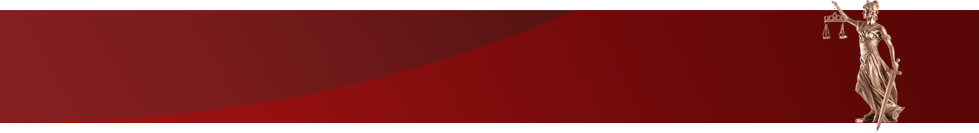  Curtea de Apel CahulNotă informativăcu privire la activitatea Curții de Apel Cahul pe parcursul12 luni a anului 2017Conform planului de activitate la Curtea de Apel Cahul a fost efectuată analiza activității privind rezultatele efectuării justiției pe cauzele penale, civile și contravenționale pe perioada 12 luni a anului 2017.Nota informativă dată cuprinde analiza datelor statistice cu privire la examinarea cauzelor penale, civile, economice în prima instanță, insolvabilitate în I instanță, în baza Legii contenciosului administrativ, în ordine de apel și recurs, examinarea recursurilor privind eliberarea sau refuzul de a elibera  mandatul de arest, precum și prelungirea termenului de ținere sub arest, examinarea în ordine de recurs ordinar și recurs extraordinar a materialelor contravenționale.La întocmirea raportului de activitate a Curții de Apel Cahul și a instanțelor din raza de activitate pentru 12 luni 2017 au fost implementate instrumente recomandate de Comisia Europeană pentru Eficiența Justiției ce țin de indicatorii de performanță referitor la rata de variație a stocului de cauze pendinte, durata estimativă de lichidare a stocului de cauze pendinte, durata lichidării stocului de cauze pendinte, rata eficacității, structura cauzelor pendinte pe rolul instanței, rata deciziilor modificate sau anulate de instanța de apel/recurs. Rapoartele întocmite au fost expediate în prealabil  judecătoriilor din circumscripție pentru a lua cunoștință.Conform statelor de personal Curtea de Apel Cahul dispune de 9 funcții de judecători. Pe parcursul anului 2017 în instanță au activat 6,45 unități de judecători  acest calcul s-a efectuat reieșind din numărul de judecători care au activat pe parcursul 12 luni anului 2017 (un judecător a decedat, un judecător suspendat din funcție, două funcții de judecători vacante) ,  în comparație cu aceiași perioadă în anul 2016 au activat 7 judecători. La moment în cadrul instanței activează două colegii mixte.În perioada de raportare în vederea suplinirii funcțiilor publice au fost scoase la concurs 10 funcții , 1 funcție de conducere, 9 funcții de execuție (șef secție, grefier, asistent judiciar, specialist superior).În perioada de activitate 12 luni anul 2017 au fost încetate raporturile de serviciu cu 8 persoane, dintre care: 1 funcție de demnitate publică, 3 funcții publici de execuție, 4 posturi de deservire tehnică ce asigură funcționarea autorității publice și suspendate 12 raporturi de muncă: 1 funcție de demnitate publică, 1 funcție publică de conducere, 9 funcții publice de execuție, 1 post de deservire tehnică ce asigură funcționarea autorității publice .Fluctuațiile de personal nominalizate, au influențat asupra activității instanței.Activitatea Colegiilor la înfăptuirea justițieiÎn perioada 12 luni 2017 la Curtea de Apel Cahul s-au aflat în procedură în total 1845 cauze,cu 49 cauze mai puțin ca în aceeași perioadă a anului 2016.Din numărul total de cauze aflate în procedură - 501 cauze sunt cele pendinte la începutul perioadei raportate și 1344 cauze  noi înregistrate. 	Din totalul cauzelor aflate în procedură au fost  soluționate – 1505 cauze, din care fără soluționare în fond 126 cauze, strămutate la CSJ -44 cauze.Numărul cauzelor pendinte la sfârșitul perioadei raportate constituie 340 cauze.Rata de variație a stocului de cauze pendinte (raportul dintre cauzele soluționate în perioada raportată și cele noi înregistrate în perioada raportată, exprimat în procente)  constituie 111,98 %. Comparativ cu anul 2016 acest indice procentual s-a majorat, analizând acest indicator vedem că soluționarea cauzelor este în creștere numărul de cauze pendinte în scădere astfel acest indicator în instanță ne denotă pentru perioada anului 2017 o tendința bună .Durata lichidării stocului de cauze pendinte (numărul cauzelor nesoluționate la sfârșitul perioadei raportate împărțit la numărul cauzelor soluționate în aceeași perioadă și înmulțit la numărul de zile a perioadei raportate, exprimat în zile) constituie 82 de zile. Comparativ observăm că durata medie a procedurilor/ timpul necesar pentru soluționarea cauzelor s-a micșorat de la 131 zile în anul 2016 la 82 zile în anul 2017.Numărul de cauze examinate de un judecător . La Curtea de Apel Cahul în perioada anului 2017 un judecător în mediu a examinat  233 cauze. Comparativ în anul 2017 numărul de cauze examinate de un judecător este cu 34 cauze mai mult față de anul 2016.Analiza activității comparative în diagramăCalitatea actului de justiție În anul 2017 au fost contestate decizii ale Curții de Apel Cahul la  Curtea Supremă de Justiție în total 325 cauze . Rata cauzelor contestate în anul 2017 constituie 21,59%. Din totalul cauzelor contestate (325 cauze) 110 sunt cauze penale, cu următorul rezultat: inadmisibile 59 cauze; respinse ca inadmisibile 12 cauze; casate 39 cauze; inclusiv hotărâri noi - 5 cauze; hotărâri emise pentru rejudecare- 20 cauze; hotărâri I instanțe menținute – 10 cauze. Rata cauzelor penale contestate în anul 2017 constituie 19,57%.Rata cauzelor penale casate în anul 2017 constituie 6,94%.Tabelul de mai jos indică aceste date.Din totalul cauzelor contestate (325 cauze) 215 sunt cauze civile, cu următorul rezultat: inadmisibile 115 cauze, fără modificare 54 cauze, casate 46 cauze, inclusiv hotărâri noi - 13 cauze, hotărâri emise pentru rejudecare - 29 cauze în apel, hotărâri I instanțe menținute – 4 cauze. Rata cauzelor civile contestate în anul 2017 constituie 29,49%.Rata cauzelor civile casate în anul 2017 constituie 6,31%.Tabelul de mai jos indică aceste date.Examinarea cauzelor penale de către Curtea de Apel CahulPe parcursul perioadei 12 luni a anului 2017 spre examinare la Curtea de Apel Cahul au parvenit 668 cauze penale, inclusiv 140 cauze nesoluționate la începutul perioadei raportate, mai mult ca în aceeași perioadă a anului 2016 și 528 cauze  penale noi înregistrate, dintre care: penale în apel cu indicele 1a -202, penale în recurs cu indicele 1r -28,aplicarea măsurilor de constrângere/ mandate la arest 14r-16r – 122, punerea în executare a hotărârilor judecătorești /prezentări cu indicele 21r – 93,materiale privind strămutarea cu indicele 24 r -1,plîngeri î/a acț. OUP cu indicele 10r – 67, materiale privind acț. de UP efectuate cu autorizarea judecătorului de instrucție cu indicele 12r –15, materiale privind ridicarea provizorie a permisului de conducere cu indicele 19r – 0.În perioada raportată au fost soluționate cauze penale 562 din care fără soluționare în fond 9 cauze, strămutate la Curții Supremă de Justiție - 19 cauze.Cauze penale nesoluționate la sfârșitul perioadei raportate 106 cauze.Rata de variație a stocului de cauze pendinte penale (raportul dintre cauzele soluționate în perioada raportată și cele noi înregistrate în perioada raportată, exprimat în procente) constituie 106,44%. Comparativ cu anul 2016 acest indice procentual s-a majorat cu 14,06%, tendința este bună.Durata lichidării stocului de cauze pendinte penale (numărul cauzelor nesoluționate la sfârșitul perioadei raportate împărțit la numărul cauzelor soluționate în aceeași perioadă și înmulțit la numărul de zile a perioadei raportate, exprimat în zile) constituie 69 de zile. Comparativ observăm că durata medie a procedurilor s-a micșorat de la 103 zile în anul 2016 la 69 zile în anul 2017.Numărul de cauze examinate de un judecător în mediu 87 cauze. Comparativ numărul de cauze examinate de un judecător în anul 2017 s-a majorat cu 16 cauze față de anul 2016.Analiza activității comparative în diagramăExaminarea cauzelor penale în ordine de apel(1a)Conform art.400 CPP al R. Moldova sentințele pronunțate de judecătoriile de fond pot fi atacate cu apel în Curtea de Apel.Pe parcursul perioadei 12 luni a anului 2017 spre examinare la Curtea de Apel Cahul s-au aflat în procedură 303 cauze penale în ordine de apel (cu 5 cauze mai puțin ca în aceeași perioadă 12 luni a anului 2016), din care  101 cauze nesoluționate la începutul perioadei raportate și 202 cauze penale parvenite noi. În perioada raportată au fost examinate cauze penale 219, din care fără soluționare în fond 3 cauze, strămutate la Curtea Supremă de Justiție - 15 cauze.Cauze nesoluționate la sfârșitul perioadei raportate 84 cauze.Rata de variație a stocului de cauze penale în ordine de apel, pendinte (raportul dintre cauzele soluționate în perioada raportată și cele noi înregistrate în perioada raportată, exprimat în procente)  constituie 108,42 %. Comparativ cu 12 luni a anului 2016 acest indice procentual s-a majorat cu 18,81%.Durata lichidării stocului de cauze penale în ordine de apel pendinte  (numărul cauzelor nesoluționate la sfârșitul perioadei raportate împărțit la numărul cauzelor soluționate în aceeași perioadă și înmulțit la numărul de zile a perioadei raportate, exprimat în zile) constituie 140 zile. Comparativ observăm că durata medie a procedurilor s-a micșorat  de la 178 zile în anul 2016 la 140 zile în anul 2017.Numărul de cauze penale examinate de un judecător în mediu  constituie 34 cauze.Comparativ numărul de cauze examinate de un judecător în anul 2017 s-a majorat cu 4 cauze față de anul 2016.Analiza activității comparative în diagramăDatele statistice pe cauzele penale în ordine de apel cu indicele (1a) parvenite spre examinare din judecătoriile din raza de activitate a Curții de Apel Cahul Datele statistice pe cauzele penale în ordine de apel parvenite spre examinare din judecătoriile din raza de activitate a Curții de Apel Cahul, în perioada 12 luni a anului 2017 sunt următoarele:Judecătoria Cahul –examinate – 101 cauze (Nr. persoane - 113), cu 26 cauze mai mult ca în aceeași perioadă a anului 2016, din care : menținute fără modificări – 41 (40,59%), cu 11 cauze mai mult ca în aceeași perioadă a anului 2016.casate cu pronunțarea unei noi hotărâri – 60 (59,41%), cu 15 cauze mai mult ca în aceeași perioadă a anului 2016.  Judecătoria Cahul cu sediul în or. Cantemir – examinate – 30 cauze (Nr. persoane - 33), cu 17 cauze mai puțin ca în aceeași perioadă a anului 2016, din care : menținute fără modificări – 14 (46,67%), cu 13 cauze mai puțin ca în aceeași perioadă a anului 2016,casate cu pronunțarea unei noi hotărâri – 16 (53,33 %) , cu 4 cauze mai puțin ca în aceeași perioadă a anului 2016.Judecătoria Cahul cu sediul în or. Taraclia – examinate – 38 cauze (Nr. persoane - 42), cu 4 cauze mai mult ca în aceeași perioadă a anului 2016, din care:menținute fără modificări – 22 (57,89 %), cu 2 cauze mai puțin ca în aceeași perioadă a anului 2016,casate cu pronunțarea unei noi hotărâri – 16 (42,11 %), cu 6 cauze mai mult ca în aceeași perioadă a anului 2016.Judecătoria Cimișlia cu sediul în or. Leova – examinate – 3 cauze (Nr. persoane - 5), cu 21 cauze mai puțin ca în aceeași perioadă a anului 2016, din care:menținute fără modificări – 0 (0%), cu 9 cauze mai puțin ca în aceeași perioadă a anului 2016,casate cu pronunțarea unei noi hotărâri – 3 (100 %), cu 12 cauze mai puțin ca în aceeași perioadă a anului 2015.Judecătoria Comrat – examinate – 13 cauze (Nr. persoane - 16 ), cu 1 cauză mai mult ca în aceeași perioadă a anului 2016, din care:menținute fără modificări – 2 (15,38%), cu 3 cauze mai puțin ca în aceeași perioadă a anului 2016,casate cu pronunțarea unei noi hotărâri – 11 cauze (84,62%),  cu 4 cauze mai mult ca în aceeași perioadă a anului 2016.Judecătoria Comrat cu sediul în or. Ceadâr-Lunga – examinate – 13 cauze (Nr. persoane - 19), cu 6 cauze mai mult ca și în aceeași perioada  a anului 2016, din care : menținute fără modificări – 4 (30,77%), cu 3 cauze  mai mult ca în aceeași perioadă a anului 2016,casate cu pronunțarea unei noi hotărâri – 9 cauze (69,23%), cu 3 cauze mai mult ca în aceeași perioadă a anului 2016.Judecătoria Comrat cu sediul în or. Vulcănești – examinate – 2 cauze (Nr. persoane - 2), cu 1 cauză mai mult ca în aceeași perioadă a anului 2016, din care : menținute fără modificări – 1 (50%), cu 1 cauză mai mult ca în aceeași perioadă a anului 2016,casate cu pronunțarea unei noi hotărâri – 1 cauză (100%), la fel  ca în aceeași perioadă a anului 2016,Judecătoria Căușeni – examinate – 1 cauză (Nr. persoane - 1), din care : menținute fără modificări – 0, casate cu pronunțarea unei noi hotărâri – 1 cauză (100%). Examinarea materialelor și cauzelor penale în ordine de recurs (1r; 14r-16r; 21r; 10r; 11r;12r;19r)În perioada 12 luni a anului 2017 la Curtea de Apel Cahul s-au aflat în procedură 365 materiale și cauze penale în ordine de recurs din care:penale în ordine de  recurs cu indicele 1r -34aplicarea măsurilor de constrângere /mandate la arest 14 r-16 r – 122 punerea în executare a hotărârilor judecătorești/prezentări cu indicele 21 r – 120 materiale privind strămutarea cu indicele 24 r –1plângeri î/a acț. OUP cu indicele 10 r –73 materiale privind acț. de UP efectuate cu autorizarea judecăt. de instrucție cu indicele 12 r– 15 materiale privind ridicarea provizorie a permisului de conducere cu indicele 19 r - 0Din numărul cauzelor aflate în procedură 39 cauze sunt pendinte la începutul perioadei raportate și 326 cauze  noi înregistrate.	Din totalul cauzelor aflate în procedură au fost  soluționate – 343 cauze, din care fără soluționare în fond 6 cauze, strămutate la Curții Supremă de Justiție 4 cauze.Numărul cauzelor pendinte la sfârșitul perioadei raportate constituie 22 cauze.Rata de variație a stocului de materiale și cauze penale în ordine de recurs, pendinte (raportul dintre cauzele soluționate în perioada raportată și cele noi înregistrate în perioada raportată, exprimat în procente)  constituie 105,21%. Comparativ cu anul 2016 acest indice procentual s-a majorat cu 10,75 %.Durata lichidării stocului de materiale și cauze penale în ordine de recurs (numărul cauzelor nesoluționate la sfârșitul perioadei raportate împărțit la numărul cauzelor soluționate în aceeași perioadă și înmulțit la numărul de zile a perioadei raportate, exprimat în zile) constituie 23 zile. Comparativ observăm că durata medie a procedurilor s-a micșorat de la 49 zile în anul 2016 la 23 zile în anul 2017.Numărul de cauze penale examinate de un judecător în mediu  constituie 53 cauze. Comparativ numărul de materiale și cauze penale în ordine de recurs examinate de un judecător în anul 2017 s-a majorat cu 12 cauze față de anul 2016.Analiza activității privind materialele și cauzele penale în ordine de recurs cu indicele 1r; 14r-16r; 21r; 10r; 11r; 12r;19r, comparative în diagrameDatele statistice pe cauzele penale  parvenite spre examinare în ordine de recurs cu indicele    (1r; 14r-16r; 21r; 10r; 11r; 12r;19r) din judecătoriile din circumscripția Curții de Apel Cahul și alte instanțeDatele statistice pe materiale și cauze penale în ordine de recurs parvenite spre examinare din judecătoriile din raza de activitate a Curții de Apel Cahul pentru perioada 12 luni a anului 2017 sunt următoarele:Judecătoria Cahul – examinate – 214 cauze, cu 77 cauze mai mult ca și în aceeași perioada  a anului 2016, din care : menținute fără modificări – 142 cauze (66,36%), cu 46 cauze mai mult ca în aceeași perioadă a anului 2016.casate cu pronunțarea unei noi hotărâri – 72 cauze (33,64%), cu 31 cauze mai mult ca în aceeași perioadă a anului 2016.Judecătoria Cahul cu sediul or. Cantemir – examinate – 42 cauze, cu 2 cauze mai mult ca în aceeași perioada  a anului 2016, din care : menținute fără modificări – 29 cauze (69,05%), cu 9 cauză mai mult ca în aceeași perioadă a anului 2016,casate cu pronunțarea unei noi hotărâri – 13 cauze (30,95 %) , cu 7 cauze  mai puțin ca în aceeași perioadă a anului 2016.Judecătoria Cahul cu sediul or. Taraclia – examinate – 59 cauze, cu 18 cauze mai mult ca în aceeași perioadă a anului 2016, din care:menținute fără modificări – 47 cauze (79,66 %), cu 13 cauze mai mult ca în aceeași perioadă a anului 2016casate cu pronunțarea unei noi hotărâri – 12 cauze (20,34 %), cu 5 cauze mai mult ca în aceeași perioadă a anului 2016.Judecătoria Cimișlia cu sediul în or. Leova – examinate – 9 cauze, cu 22 cauze mai puțin ca în aceeași perioadă a anului 2016, din care:menținute fără modificări – 4 cauze (44,44 %), cu 16 cauze mai puțin ca în aceeași perioadă a anului 2016,casate cu pronunțarea unei noi hotărâri – 5 (55,56%), cu 6 cauze mai puțin ca în aceeași perioadă a anului 2016.Judecătoria Comrat – examinate – 2 cauze, cu 2 cauze mai puțin ca în aceeași perioadă a anului 2016, din care:menținute fără modificări – 1 cauză (50 %), cu 2 cauze mai puțin ca în aceeași perioadă a anului 2016.casate cu pronunțarea unei noi hotărâri –  1 cauză (50 %), la fel ca în aceeași perioadă a anului 2016Judecătoria Comrat cu sediul în or. Vulcănești – examinate – 1 cauză, menținute fără modificări – 1 cauză (100 %), casate cu pronunțarea unei noi hotărâri –  0 cauză (0 %),Judecătoria Ceadîr-Lunga – examinate – 2 cauze, cu 1 cauze mai mult ca în aceeași perioadă a anului 2016, din care:menținute fără modificări – 1 cauze (50 %), la fel ca în aceeași perioadă a anului 2016,casate cu pronunțarea unei noi hotărâri – 1 (50%), la fel ca în aceeași perioadă a anului 2016.Judecătoria Cimișlia – examinate – 2 cauze, menținute fără modificări –0 cauze (0 %), casate cu pronunțarea unei noi hotărâri –  2 cauze (100 %),Judecătoria Cimișlia cu sediul în or. Basarabeasca – examinate – 1 cauză, menținute fără modificări –0 cauze (0 %), casate cu pronunțarea unei noi hotărâri –  1 cauză (100 %),Examinarea în ordine de recurs ordinar a materialelor contravenționale cu indicele (4r)Pe parcursul perioadei 12 luni a anului 2017 s-au aflat în procedură la Curtea de Apel Cahul 226 cauze și materiale contravenționale din care, 48 cauze și materiale pendinte la începutul perioadei și 178 cauze și materiale noi înregistrate.Din totalul cauzelor aflate în procedură au fost soluționate – 214 materiale contravenționale, din care fără soluționare în fond 1 cauză, strămutate la CSJ - 12 cauze.Numărul cauzelor pendinte la sfârșitul perioadei raportate constituie 12 cauze.Rata de variație a stocului de cauze și materiale contravenționale, pendinte (raportul dintre cauzele soluționate în perioada raportată și cele noi înregistrate în perioada raportată, exprimat în procente)  constituie 120,22%. Comparativ cu anul 2016 acest indice procentual s-a majorat cu 27,15%.Durata lichidării stocului de cauze și materiale contravenționale (numărul cauzelor nesoluționate la sfârșitul perioadei raportate împărțit la numărul cauzelor soluționate în aceeași perioadă și înmulțit la numărul de zile a perioadei raportate, exprimat în zile) constituie 20 zile. Comparativ observăm că durata medie a procedurilor s-a micșorat de la 81 zile în anul 2016 la 20 zile în anul 2017.Numărul de cauze penale examinate de un judecător în mediu  constituie 33 cauze. Comparativ numărul de cauze și materiale contravenționale examinate de un judecător în anul 2017 s-a majorat cu 2 cauze față de anul 2016.Analiza activității privind examinarea cauzelor și materialelor contravenționale cu indicele 4r comparative în diagramăDatele statistice pe cauzele și materiale contravenționale parvenite spre examinare în ordine de recurs cu indicele (4r) din judecătoriile din circumscripția Curții de Apel Cahul și alte instanțeDatele statistice pe cauzele și materiale contravenționale  parvenite spre examinare în ordine de recurs din judecătoriile din raza de activitate a Curții de Apel Cahul în perioada 12 luni a anului 2017 sunt următoarele:Judecătoria Cahul – examinate – 144 cauze (Nr. persoane - 144), cu 14 cauze mai mult ca în aceeași perioadă a anului 2016.menținute fără modificări –74 cauze(51,39%), cu 10 cauze mai puțin ca în aceeași perioadă a anului 2016. casate – 70 cauze (48,61 %), cu 24 cauze mai mult ca în aceeași perioadă a anului 2016.Judecătoria Cahul cu sediul în or. Cantemir – examinate – 15 cauze (Nr. persoane - 15), cu 9 cauze mai puțin ca în aceeași perioadă a anului 2016,menținute fără modificări – 7 cauze (46,67 %) cu 5 cauze mai puțin ca în aceeași perioadă a anului 2016, casate – 8 cauze (53,33 %), cu 4 cauze mai puțin ca în aceeași perioadă a anului 2016.Judecătoria Cahul cu sediul în or. Taraclia – examinate – 17 cauze (Nr. persoane - 15 ), la fel ca în aceeași perioadă a anului 2016.menținute fără modificări – 9 cauze (52,94 %), cu 1 cauză mai puțin ca în aceeași perioadă a anului 2016,casate – 8 cauze (47,06%), cu 1 cauză mai mult ca în aceeași perioadă a anului 2016.Judecătoria Cimișlia cu sediul în or. Leova– examinate – 6 cauze (Nr. persoane – 6), cu 4 cauze mai puțin ca în aceeași perioadă a anului 2016.menținute fără modificări – 4 cauze (66,67%), cu 1 cauză mai puțin în aceeași perioadă a anului 2016, casate – 2 cauze (33,33%),  cu 3 cauze mai puțin ca în aceeași perioadă a anului 2016.Judecătoria Comrat – examinate – 4 cauze (Nr. persoane - 4), cu 6 cauze mai puțin ca în aceeași perioadă a anului 2016,menținute fără modificări – 3 cauze (75%), cu 1 cauză mai puțin ca în aceeași perioadă a anului 2016,casate – 1 cauze (25%),cu 5 cauze mai puțin ca în aceeași perioadă a anului 2016,Judecătoria Comrat cu sediul în or. Ceadîr-Lunga – examinate – 10 cauze (Nr. persoane - 10), cu 1 cauză mai mult ca în aceeași perioadă a anului 2016,menținute fără modificări – 4 cauze (40 %), cu 1 cauză mai mult ca în aceeași perioadă a anului 2016,casate – 6 cauze (60 %), la fel ca în aceeași perioadă a anului 2016.Judecătoria Comrat cu sediul în or. Vulcănești – examinate – 2 cauze (Nr. persoane - 2), la fel ca în aceeași perioadă a anului 2016,menținute fără modificări – 1 cauză (50 %), cu 1 cauză mai puțin ca în aceeași perioadă a anului 2016,casate – 1 cauză (50 %), cu 1 cauză mai mult ca în aceeași perioadă a anului 2016.Judecătoria Comrat cu sediul în or. Cimișlia – examinate – 3 cauze (Nr. persoane - 3), menținute fără modificări – 2 cauze (66,67 %), casate – 1 cauză (33,33 %).Examinarea cauzelor și materialelor civile, comerciale și contencios administrativ de către Curtea de Apel Cahul (2c,2i,2a,2ac,3a,2r,2rc,3r,2rh ,3rh ,24)Pe parcursul perioadei 12 luni a anului 2017 spre examinare la Curtea de Apel Cahul s-au aflat în procedură în total 951 cauze și materiale civile, comerciale și contencios administrativ dintre care: civile comerciale în I instanţă indicele 2c – 0 civile insolvabilitate în I instanţă indicele 2i – 225  civile în ordine de apel cu indicele 2a – 366civile comerciale în ordine de apel cu indicele 2ac – 58 civile de contencios administrativ în ordine de apel cu indicele 3a - 120  civile în ordine de recurs cu indicele 2r -129civile comerciale  în ordine de recurs cu indicele 2rc – 18 civile de contencios administrativ în ordine de recurs cu indicele 3r - 18  revizuirea hotărârilor pe cauze civile cu indicele 2rh – 11 revizuirea Hotărârilor pe cauze de contencios administrativ 3rh – 2conflict de competență cu indicele 24r – 4Din numărul cauzelor și materialelor civile și comerciale aflate în procedură în perioada raportată 313 cauze sunt pendinte la începutul perioadei raportate și 638 cauze  noi înregistrate.Din totalul cauzelor aflate în procedură au fost soluționate – 729 cauze, din care fără soluționare în fond 116 cauze, strămutate la CSJ -13 cauze.Numărul cauzelor pendinte la sfârșitul perioadei raportate constituie 222 cauze.Rata de variație a stocului de cauze și materiale civile, comerciale și contencios administrativ pendinte (raportul dintre cauzele soluționate în perioada raportată și cele noi înregistrate în perioada raportată, exprimat în procente)  constituie 114,26%. Comparativ cu anul 2016 acest indice procentual s-a majorat cu 25,01%.Durata lichidării stocului de cauze și materiale civile și comerciale (numărul cauzelor nesoluționate la sfârșitul perioadei raportate împărțit la numărul cauzelor soluționate în aceeași perioadă și înmulțit la numărul de zile a perioadei raportate, exprimat în zile) constituie 111 zile. Comparativ observăm că durata medie a procedurilor s-a micșorat de la 168 zile în anul 2016 la 111 zile în anul 2017.Numărul de cauze penale examinate de un judecător în mediu constituie 113 cauze. Comparativ numărul de cauze și materiale civile și comerciale examinate de un judecător s-a majorat de la 97 cauze și materiale civile, comerciale și contencios administrativ în anul 2016 la 113 cauze în anul 2017.Analiza activității instanței privind examinarea cauzelor și materialelor civile, comerciale și contencios administrativ cu indicii 2c,2i,2a,2ac,3a,2r,2rc,3r,2rh ,3rh,24 comparative în diagramăExaminarea cauzelor civile în I instanță de către Curtea de Apel Cahul(2c, 2i, 24r )Pe parcursul 12 luni a anului 2017 la Curtea de Apel Cahul s-au aflat în procedură cauze civile, comerciale în I instanță 229 cauze, dintre care civile comerciale în I instanţă indicele 2c – 0 civile insolvabilitate în I instanţă indicele 2i – 225  conflict de competență cu indicele 24r – 4 141 cauze pendinte la începutul perioadei raportate, 88 cauze noi înregistrate.Din numărul cauzelor soluționate 127 cauze, din care fără soluționare în fond 9 cauze, strămutate la CSJ -5 cauze.Restanța la sfârșitul perioadei raportate constituie – 102 cauze.Rata de variație a stocului cauzelor civile în I instanță, pendinte (raportul dintre cauzele soluționate în perioada raportată și cele noi înregistrate în perioada raportată, exprimat în procente)  constituie 144,32%. Comparativ cu anul 2016 acest indice procentual s-a majorat cu 68,96%.Durata lichidării stocului cauzelor civile în I instanță (numărul cauzelor nesoluționate la sfârșitul perioadei raportate împărțit la numărul cauzelor soluționate în aceeași perioadă și înmulțit la numărul de zile a perioadei raportate, exprimat în zile) constituie 293 zile. Comparativ observăm că durata medie a procedurilor s-a micșorat de la 495 zile în anul 2016 la 293 zile în anul 2017. Numărul de cauze civile în I instanță examinate de un judecător în mediu constituie 20 cauze.Comparativ numărul de cauze examinate de un judecător în anul 2017 s-a majorat cu 5 cauze față de anul 2016.Analiza activității instanței privind examinarea cauzelor și materialelor civile, comerciale în I instanță cu indicii 2c,2i, 24 comparative în diagramăExaminarea cauzelor civile în ordine de apel  (2a, 3a, 2ac)Pe parcursul perioadei 12 luni a anului 2017 spre examinare la Curtea de Apel Cahul s-au aflat în procedură cauze civile, comerciale și contencios administrativ în ordine de apel 544 dintre care: civile în ordine de apel cu indicele 2a – 366civile comerciale în ordine de apel cu indicele 2ac – 58cauze de contencios administrativ în ordine de apel 3a - 120Din numărul cauzelor civile, comerciale și contencios administrative aflate în procedură în perioada raportată 155 cauze sunt pendinte la începutul perioadei raportate și 389 cauze  noi înregistrate.Din totalul cauzelor aflate în procedură au fost  soluționate– 431 cauze, din care fără soluționare în fond 95 cauze, strămutate la CSJ - 8 cauze.Numărul cauzelor pendinte la sfârșitul perioadei raportate constituie 113 cauze.Rata de variație a stocului cauzelor civile, comerciale și contencios administrativ în ordine de apel, pendinte (raportul dintre cauzele soluționate în perioada raportată și cele noi înregistrate în perioada raportată, exprimat în procente)  constituie 110,80% Comparativ cu anul 2016 acest indice procentual s-a majorat cu 21,59%.Durata lichidării stocului cauzelor civile, comerciale și contencios administrativ în ordine de apel (numărul cauzelor nesoluționate la sfârșitul perioadei raportate împărțit la numărul cauzelor soluționate în aceeași perioadă și înmulțit la numărul de zile a perioadei raportate, exprimat în zile) constituie 96 zile. Comparativ observăm că durata medie a procedurilor s-a micșorat de la 143 zile în anul 2016 la 96 zile în anul 2017. Numărul de cauze penale examinate de un judecător în mediu  constituie 67 cauze. Comparativ numărul de cauze examinate de un judecător în anul 2017 s-a majorat cu 10 cauze față de anul 2016.Analiza activității instanței privind examinarea cauzelor civile, comerciale și contencios administrativ  în ordine de apel(2a, 3a, 2ac) la Curtea de Apel Cahul comparative în diagramăDatele statistice pe cauzele civile în ordine de apel parvenite spre examinare cu indicele (2a, 3a, 2ac) de la judecătoriile din raza de activitate a Curții de Apel CahulJudecătoria Cahul – examinate –209 cauze, cu 75 cauze mai puțin ca în aceeași perioadă a anului 2016.menținute fără modificări – 103 cauze (49,28 %), cu  27 cauze mai puțin ca în aceeași perioadă a anului 2016,casate–  89 cauze (42,58 %), cu 42 cauze mai puțin ca în aceeași perioadă a anului 2016,modificate – 17 cauze (8,13 %), cu 6 cauze mai puțin ca în aceeași perioadă a anului 2016,Judecătoria Cahul cu sediul în or. Cantemir – examinate – 33 cauze, cu 18 cauze mai puțin ca în aceeași perioadă a anului 2016,menținute fără modificări – 20 cauze (60,61%), cu 10 cauze mai puțin ca în aceeași perioadă a anului	       2016,casate – 13 cauze (39,39 %), cu 6 cauze mai puțin ca în aceeași perioadă a anului 2016,modificate – 0 cauze, cu 2 cauze mai puțin ca în aceeași perioadă a anului 2016Judecătoria Cahul cu sediul în or. Taraclia – examinate – 43 cauze, cu 6 cauze mai mult ca în aceeași           perioadă a anului 2016,menținute fără modificări – 21 cauze (48,84 %), cu 3 cauze mai puțin ca în aceeași perioadă a anului 2016,casate – 16 cauze (37,21 %), cu 3 cauze mai mult ca în aceeași perioadă a anului 2016,modificate – 6 cauze (13,95 %), cu 6 cauze mai mult ca în aceeași perioadă a anului 2016,Judecătoria Cimișlia cu sediul or. Leova– examinate – 13 cauze, cu 22 cauze mai puțin ca în aceeași perioadă a anului 2016,menținute fără modificări – 8 cauze (61,54 %), cu 11 cauze mai puțin ca în aceeași perioadă a anului 2016,casate –  4 cauze (30,77 %), cu 10 cauze mai puțin  ca în aceeași perioadă a anului 2016,modificate – 1 cauză (7,69 %), cu 1 cauză mai puțin ca în aceeași perioadă a anului 2016,   Judecătoria Comrat – examinate – 9 cauze, cu 20 cauze mai puțin ca în aceeași perioadă a anului 2016,menținute fără modificări – 5 cauze (55,56 %), cu 11 cauze mai puțin ca în aceeași perioadă a anului 2016,casate – 4 cauze (44,44 %), cu 9 cauze mai puțin ca în aceeași perioadă a anului 2016,Judecătoria Comrat cu sediul în or. Ceadâr-Lunga– examinate – 16 cauze, cu 3 cauze mai mult ca în aceeași perioadă a anului 2016,menținute fără modificări – 7 cauze (43,75%), la fel ca în aceeași perioadă a anului 2016,casate – 8 (50%),  cauze, cu 2 cauze mai mult ca în aceeași perioadă a anului 2016,modificate – 1 cauză (6,25 %), cu 1 cauză mai mult ca în aceeași perioadă a anului 2016,Judecătoria Comrat cu sediul în or. Vulcănești– examinate – 2 cauze, cu 1 cauză mai mult ca în aceeași perioadă a anului 2016,menținute fără modificări – 0 cauze (0%), la fel ca în aceeași perioadă a anului 2016,casate – 2 cauze  (100%), cu 1 cauză mai mult ca în aceeași perioadă a anului 2016,	Judecătoria Chișinău cu sediul în sectorul Centru– examinate – 2 cauze,menținute fără modificări –1 cauze (50 %),casate – 1 cauză (50 %).	Judecătoria Chișinău cu sediul în sectorul Botanica – examinate – 1 cauză, menținute fără modificări –0 cauze,casate – 1 cauză (100 %).	Judecătoria Chișinău cu sediul în sectorul Rîșcani– examinate – 1 cauză, la fel ca în aceeași perioadă a anului 2016menținute fără modificări –0 cauze, cu 1 cauză mai puțin ca în aceeași perioadă a anului 2016,casate – 1 cauză (100 %), cu 1 cauză mai mult ca în aceeași perioadă a anului 2016,Examinarea cauzelor civile și comerciale  în ordine de recurs (2r, 3r, 2rc,2rh, 3rh)Pe parcursul perioadei 12 luni a anului 2017 spre examinare la Curtea de Apel Cahul s-au aflat în procedură în total 178 cauze civile, comerciale și revizuirea hotărârilor în ordine de recurs dintre care: civile în ordine de recurs cu indicele 2r -129civile comerciale  în ordine de recurs cu indicele 2rc – 18 revizuirea hotărârilor pe cauzele civile cu indicele 2rh-11cauze de contencios administrativ în ordine de recurs - 18revizuirea hotărârilor în contencios administrativ - 2Din numărul cauzelor civile, comerciale și de contencios administrativ în ordine de recurs aflate în procedură în perioada raportată 17 cauze sunt pendinte la începutul perioadei raportate și 161 cauze  noi înregistrate.Din totalul cauzelor aflate în procedură au fost  soluționate – 171 cauze, din care fără soluționare în fond 12 cauze, strămutate la CSJ - 1 cauză.Numărul cauzelor pendinte la sfârșitul perioadei raportate constituie 7 cauze.Rata de variație a stocului de cauzelor civile, comerciale și de contencios administrativ în ordine de recurs (raportul dintre cauzele soluționate în perioada raportată și cele noi înregistrate în perioada raportată, exprimat în procente) constituie 106,21 %. Comparativ cu anul 2016 acest indice procentual s-a majorat cu 6,21%.Durata lichidării stocului de cauze și materiale civile și comerciale (numărul cauzelor nesoluționate la sfârșitul perioadei raportate împărțit la numărul cauzelor soluționate în aceeași perioadă și înmulțit la numărul de zile a perioadei raportate, exprimat în zile) constituie 15 zile. Comparativ observăm că durata medie a procedurilor s-a micșorat de la 34 zile în anul 2016 la 15 zile în anul 2017.Numărul de cauze penale examinate de un judecător în mediu  constituie 27 cauze. Comparativ numărul de cauze civile, comerciale și de contencios administrativ examinate în ordine de recurs de un judecător la categoria dată de cauze s-a majorat de la 26 cauze în anul 2016 la 27 cauze în anul 2017 per judecător.Analiza activității instanței privind examinarea cauzelor civile, comerciale și de contencios administrativ în ordine de recurs la Curtea de Apel Cahul ( 2r, 3r, 2rc, 2rh, 3 rh) comparative în diagramăDatele statistice pe cauzele civile, comerciale și de contencios administrativ în ordine de recurs parvenite spre examinare cu indicele ( 2r, 3r, 2rc, 2rh, 3 rh) de la judecătoriile din raza de activitate a Curții de Apel Cahul 	Datele statistice pe cauzele civile, comerciale și contencios administrativ  în ordine de recurs parvenite spre examinare de la judecătoriile din raza de activitate a Curții de Apel Cahul sunt următoarele:Judecătoria Cahul – examinate – 107 cauze, cu 24 cauze mai mult ca în aceeași perioadă a anului 2016,menținute fără modificări – 55 cauze (51,40%), cu 7 cauze mai mult ca în aceeași perioadă a anului 2016,casate–  52 cauze (48,60%), cu 17 cauze mai mult ca în aceeași perioadă a anului 2016,Judecătoria Cahul cu sediul în or. Cantemir – examinate – 20 cauze, cu 7 cauze mai puțin ca în aceeași perioadă a anului 2016,	menținute fără modificări – 10 cauze (50%), cu 4 cauze mai puțin ca în aceeași perioadă a anului 2016,casate – 10 cauze (50 %), cu 3 cauze mai puțin ca în aceeași perioadă a anului 2016,Judecătoria Cahul cu sediul în or. Taraclia – examinate – 21 cauze, cu 3 cauze mai mult ca în aceeași perioadă a anului 2016,menținute fără modificări – 12 cauze (57,14 %), cu 3 cauze mai puțin ca în aceeași perioadă a anului 2016,casate – 9  cauze (42,86%), la fel ca în aceeași perioadă a anului 2016,Judecătoria Cimișlia cu sediul în or. Leova– examinate – 1 cauză, cu 20 cauze mai mult ca în aceeași perioadă a anului 2016,menținute fără modificări – 0 cauze (0 %), cu 12 cauze mai mult ca în aceeași perioadă a anului 2016,casate– 1 cauze (100 %), cu 8 cauze mai mult ca în aceeași perioadă a anului 2016,Judecătoria Comrat cu sediul în or. Ceadîr-Lunga– examinate – 3 cauze, cu 1 cauză mai mult ca în aceeași perioadă a anului 2016,menținute fără modificări – 2 cauze (66,67%), la fel ca în aceeași perioadă a anului 2016, casate – 1 cauză (33,33%), cu 1 cauză mai mult ca în aceeași perioadă a anului 2016,Judecătoria Chișinău cu sediul Buiucani– examinate – 1 cauză, cu 1 cauză mai mult ca în aceeași perioadă a anului 2016,menținute fără modificări – 1 cauză (100%), cu 1 cauză mai mult ca în aceeași perioadă a anului 2016,Curtea de Apel Cahul – examinate–5 cauze, cu 3 cauze mai puțin ca în aceeași perioadă a anului 2016,menținute fără modificări – 5 cauze (100 %), cu 2 cauze mai puțin ca în aceeași perioadă a anului 2016,casate – 0 cauze, cu 1 cauză mai puțin ca în aceeași perioadă a anului 2016,Numărul de cauze înregistrate:Numărul de cauze înregistrate:Numărul de cauze înregistrate:Numărul de cauze înregistrate:Numărul de cauze înregistrate:Numărul de cauze înregistrate:Numărul de cauze înregistrate:Numărul de cauze înregistrate:Numărul de cauze înregistrate:Grand totalTipul de cauzeMai puțin de 1 an% din totalÎntre 1 și 2 ani% din totalÎntre 2 și 5 ani% din totalMai mult de 5 ani% din totalGrand total1. Total Cauze civile 7221,18%41,18%20,59%00,00%Grand total2. Total cauze comerciale 164,71%30,88%00,00%00,00%Grand total3. Total cauze insolvabilitate277,94%257,35%5014,71%00,00%Grand total4. Total Cauze de contencios administrativ226,47%10,29%00,00%00,00%Grand total5. Total cauze penale10230,00%41,18%00,00%00,00%Grand total6. Total Cauze contravenționale123,53%00,00%00,00%00,00%Grand totalTotalul calculat de cauze25173,82%3710,88%5215,29%00,00%340Total cauze penale examinate de către  CA CahulTotal cauze penale atacate cu recurs la CSJCauze penale inadmisibileCauze penale respinse ca inadmisibileCauze penalecasateInclusivInclusivInclusivInclusivInclusivTotal cauze penale examinate de către  CA CahulTotal cauze penale atacate cu recurs la CSJCauze penale inadmisibileCauze penale respinse ca inadmisibileCauze penalecasateCu achitareCu casarea procesuluiNoi hotărâriRejudecareMenținerea hotărârii I instanței5621105912393152010Total cauze civile examinate de către CA Cahul Total cauze civile atacate cu recurs la CSJ Cauze civile inadmisibileCauze civile fără modificareCauze civile casate Inclusiv Inclusiv Inclusiv Total cauze civile examinate de către CA Cahul Total cauze civile atacate cu recurs la CSJ Cauze civile inadmisibileCauze civile fără modificareCauze civile casate Noi hotărâri Hotărâri emise pentru rejudecareHotărâri I instanțe menținute729215115544613294Instanțe JudecătoreștiRepartizateExaminateRată de examinare  %ContestateRată, contestate din examinate %CasateRată, casate din cele contestate %MenținuteRată, menținute din cele contestate %Jud. Cahul sediul Central58536562,39%10127,67%6059,41%4140,59%Jud. Cahul cu sediul în or. Cantemir35519554,93%3015,38%1653,33%1446,67%Jud. Cahul cu sediul în or. Taraclia25017068,00%3822,35%1642,11%2257,89%TOTAL cauze în Instanțe Judecătorești119073061,34%16923,15%9212,60%7745,56%Instanțe JudecătoreștiRepartizateExaminateRată de examinare  %ContestateRată, contestate din examinate %CasateRată, casate din cele contestate %MenținuteRată, menținute din cele contestate %Jud. Cahul sediul Central1674152991,34%21414,00%7233,64%14266,36%Jud. Cahul cu sediul în or. Cantemir28227798,23%4215,16%1330,95%2969,05%Jud. Cahul cu sediul în or. Taraclia46443894,40%5913,47%1220,34%4779,66%TOTAL cauze în Instanțe Judecătorești2420224492,73%31514,04%9730,79%21869,21%Instanțe JudecătoreștiRepartizateExaminateRată de examinare  %ContestateRată, contestate din examinate %CasateRată, casate din cele contestate %MenținuteRată, menținute din cele contestate %ModificateRată, modificate din cele contestate %Jud. Cahul sediul Central90067374,78%14421,40%7048,61%7451,39%00,00%Jud. Cahul cu sediul în or. Cantemir38827169,85%155,54%853,33%746,67%00,00%Jud. Cahul cu sediul în or. Taraclia21620896,30%178,17%847,06%952,94%00,00%TOTAL cauze în Instanțe Judecătorești1504115276,60%17615,28%8648,86%9051,14%00,00%Instanțe JudecătoreștiRepartizateExaminateRată de examinare  %ContestateRată, contestate din examinate %CasateRată, casate din cele contestate %MenținuteRată, menținute din cele contestate %ModificateRată, modificate din cele contestate %Jud. Cahul sediul Central2286154667,63%20913,52%8942,58%10349,28%178,13%Jud. Cahul cu sediul în or. Cantemir110174367,48%334,44%1339,39%2060,61%00,00%Jud. Cahul cu sediul în or. Taraclia54745182,45%439,53%1637,21%2148,84%613,95%TOTAL cauze în Instanțe Judecătorești3934274069,65%28510,40%11841,40%14450,53%238,07%Instanțe JudecătoreștiRepartizateExaminateRată de examinare  %ContestateRată, contestate din examinate %CasateRată, casate din cele contestate %MenținuteRată, menținute din cele contestate %ModificateRată, modificate din cele contestate %Jud. Cahul sediul Central2237192486,01%1075,56%5248,60%5551,40%00,00%Jud. Cahul cu sediul în or. Cantemir1089587,96%2021,05%1050,00%1050,00%00,00%Jud. Cahul cu sediul în or. Taraclia848297,62%2125,61%942,86%1257,14%00,00%TOTAL cauze în Instanțe Judecătorești2429210186,50%1487,04%7147,97%7752,03%00,00%